Základní škola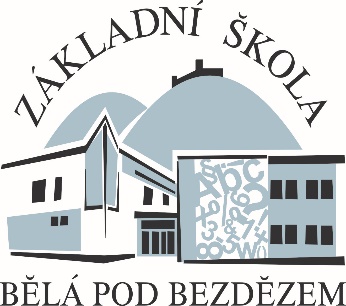 Bělá pod Bezdězem, příspěvková organizaceMáchova 1110, 294 21 Bělá pod Bezdězem, tel. 326701496, 326702295E-mail: zs@zsbela.cz, www.zsbela.czŘeditel Základní školy Bělá pod Bezdězem vyhlašuje na základě zákona číslo 561/2004 Sb., o předškolním, základním, středním, vyšším odborném a jiném vzdělávání, v platném znění, na dny 1. 04. 2020 a 2. 04. 2020zápis žáků do prvních tříd. Zápis se uskuteční v budově školy v Máchově ulici 1110 po oba uvedené dny v době od 14:00 do 17:30 hod.Rodiče se dostaví se svým dítětem dle písemné pozvánky, kterou obdrží poštou. Vezmou s sebou svůj občanský průkaz, rodný list dítěte, 36 Kč na razítko a vyplněnou žádost k přijetí do školy (žádost je k dispozici na webových stránkách školy: www@zsbela.cz).Pokud se čas uvedený na pozvánce nehodí, domluví si rodič náhradní termín v sekretariátu školy na tel. čísle 326701496, nebo e-mailem sekretariat@zsbela.cz.Rodiče, kteří pozvánku neobdrželi, si domluví den a hodinu v sekretariátu školy na uvedeném kontaktu.V Bělé pod Bezdězem 24. 01. 2020Ing. Zdeněk Galetka v. r.ředitel školy